Application for 3 Axle Bus Concession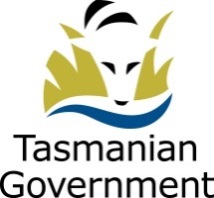 Details Entered on MRSProof of identity             Sighted            Proof of address             Sighted                 Proof of garage address   Sighted                     I, (Full Name of Registered Operator)………………………………………………..........................................
					for Company/Business Name............................................................................................................................................................Address of Registered Operator................................................................................................................................…………………………………………………….........................................................Postcode...................................Declare that the following vehicle will travel less than 60,000km on public streets during the 12 month period commencing:Date				………………………………………………..Present Odometer Reading		………………………………………………..I hereby declare that the information given by me is, to the best of my knowledge, correct.I MAKE this solemn Declaration under the Oaths Act 2001    Note: An application for 3 axle bus concession may only be lodged at time of registration or renewal of registration.
Department of State GrowthRoad User Services DivisionForm Number: MR95  03/18Registration
NumberMakeGarage Address  PostcodeGarage AddressMobile No.SignedDeclared at (place)On (date)Before me 
(justice, commissioner for declarations or authorised person)